МУК "ЦБС г. Подольска"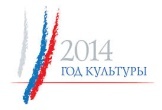 Информационно-библиографический отдел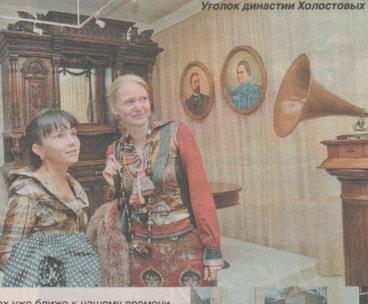 "Я поведу тебя в музей…"(о музеях города Подольска)Библиографический список литературы2014В списке представлена литература,имеющаяся в фондах библиотекМУК «ЦБС г. Подольска».Составитель: Т. А. СавельеваСОДЕРЖАНИЕХранители истории (о музеях Подольска)	1МУК "Подольский краеведческий музей"	2МУК "ИММЗ"Подолье"	11МУК "Музей новейшей истории"	19МУК "Подольский выставочный зал"	21"Федеральный музей профессионального образования" (усадьба "Ивановское")	28